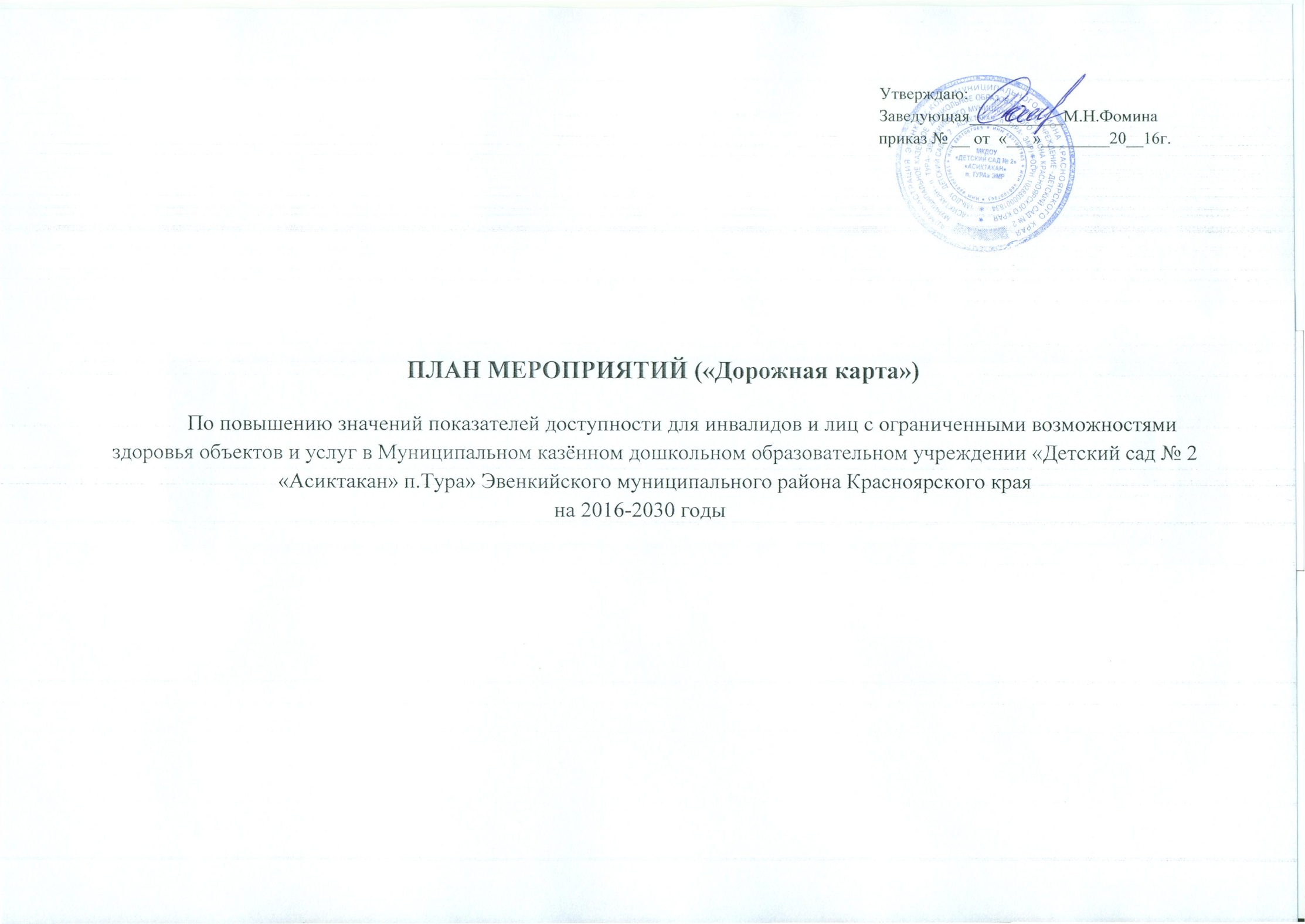 	            I. Общие положения1. План мероприятий ( дорожная карта») Муниципального  казённого  дошкольного образовательного  учреждения «Детский сад № 2 «Асиктакан» п.Тура» ЭМР направлен на обеспечение условий по повышению значений показателей доступности для инвалидов к объекту МКДОУ «Детский сад № 2 «Асиктакан» п. Тура» ЭМР (далее -объект) и предоставляемым на нем услугам (далее – услуги) в сфере образования. План разработан с учетом требований приказа Министерства образования и науки Российской Федерации от 09 ноября 2015г.№1309 «Об утверждении порядка обеспечения условий доступности  для инвалидов объектов и предоставляемых услуг в сфере образования, а также оказания им при этом необходимой помощи». Частью 5 статьи 5 Федерального закона от29.12.2012г. №273-ФЗ «Об образовании в Российской Федерации» в целях реализации права каждого человека на образование «создаются необходимые условия для получения без дискриминации качественного образования лицами с ограниченными возможностями  здоровья, для коррекции нарушений развития и социальной адаптации…» Согласно указанному Федеральному закону специальные условия для получения образования подразумевают условия обучения, воспитания и развития, включающие в себя:-использование специальных образовательных программ и методов обучения и воспитания,-использование специальных учебников, учебных пособий и дидактических материалов,-использование специальных технических средств обучения коллективного и индивидуального пользования,-предоставление услуг ассистента (помощника), оказывающего обучающимся необходимую техническую помощь,-проведение групповых и индивидуальных коррекционных занятий,-обеспечение доступа в здания организаций, осуществляющих образовательную деятельность,  и  другие условия, без которых  невозможно или  затруднено освоение образовательных  программ обучающимися с ограниченными возможностями здоровья.Получение образования детьми инвалидами и детьми с ОВЗ является одним из основных и неотъемлемых условий их успешной социализации, обеспечения их полноценного участия в жизни общества, эффективной самореализации в различных видах профессиональной  и социальной деятельности.2. Целью «дорожной карты» является поэтапное повышение с учетом финансовых возможностей уровня доступности для инвалидов к объекту и предоставляемым на нем услугам в сфере образования, в том числе:- обеспечение условий доступности для инвалидов объекта сферы образования;- обеспечение условий для беспрепятственного пользования инвалидами услугами в сфере образования;-полноценная интеграция инвалидов в общество.3. «Дорожной  картой»  в соответствии с приказом Министерства образования и науки Российской Федерации от09 ноября 2015г. №1309 «Об утверждении порядка обеспечения условий доступности  для инвалидов объектов и предоставляемых услуг в сфере образования, а также оказания им при этом необходимой помощи» определяются:- цели обеспечения доступности для инвалидов объектов и услуг;-значения показателей доступности для инвалидов объектов и услуг (на период 2016-2030годов);- перечень мероприятий, реализуемых для достижения запланированных значений показателей доступности для инвалидов объектов и услуг.4. Целями реализации «дорожной карты» являются:- создание условий доступности для инвалидов и других маломобильных групп населения равных возможностей доступа к объекту МКДОУ «Детский сад № 2 «Асиктакан» п. Тура» ЭМР и предоставляемым услугам, а также оказание им при этом необходимой помощи  в пределах полномочий;- установление показателей, позволяющих оценивать степень доступности для инвалидов объекта и услуг;-оснащение объекта приспособлениями, средствами и источниками информации в доступной форме, позволяющими обеспечить доступность для инвалидов, предоставляемых на нем услуг;- проведение паспортизации объекта и услуг, принятие и реализация решений о сроках поэтапного повышения значений показателей его доступности до уровня требований, предусмотренных законодательством российской Федерации.5. Для достижения заявленных целей  «дорожной картой» предусмотрен перечень мероприятий, реализуемых для достижения запланированных значений показателей доступности для инвалидов к объекту и услугам в соответствии с требованиями законодательства Российской Федерации об обеспечении доступности для инвалидов объектов и услуг путем учета указанных требований при разработке проектных решений на новое строительство или реконструкцию объекта.6. «Дорожной картой» предусматривается создание необходимых условий для решения основных проблем с обеспечением для инвалидов беспрепятственного доступа к объекту и услугам, в том числе:-адаптация объекта с учетом реконструкции или капитального ремонта для обеспечения доступа инвалидов к объекту и услугам;-отсутствие или неполная оснащенность объекта приспособлениями, средствами и источниками информации в доступной форме, необходимыми для получения инвалидами услуг наравне с другими лицами;-наличие работников, предоставляющих услуги инвалидам, не прошедших инструктирование или обучение по вопросам, связанных с обеспечением их доступности и оказанием при этом помощи инвалидам, и не владеющих необходимыми для этого значениями и навыками;-отсутствие паспорта доступности объекта, содержащего решения об объеме и сроках проведения мероприятий по поэтапному созданию условий для беспрепятственного доступа инвалидов;-отсутствие в административных регламентах государственных услуг (в должностных инструкциях работников) положений, определяющих их обязанности и порядок действий по оказанию инвалидам помощи  и содействия в преодолении барьеров, мешающих получению ими услуг наравне с другими лицами.«Дорожной картой» предусматривается проведение мероприятий по поэтапному повышению значений показателей, предоставляемых услуг инвалидам с учетом имеющихся у них нарушений функций организма, а также оказанию им помощи в преодолении барьеров, препятствующих получению услуг, таких как:-принятие МКДОУ «Детский сад № 2 «Асиктакан» п. Тура» ЭМР  нормативных правовых документов, обеспечивающих соблюдение установленных законодательством Российской Федерации условий доступности  объекта и услуг для инвалидов;-организация  работы по обеспечению предоставления услуг инвалидам;- расширение перечня оказываемых услуг, доступных для лиц с ограниченными возможностями, через информационно-телекоммуникационную сеть «Интернет».7. Планируемое повышение значений показателей доступности объектов и услуг и сроки их достижения определены в дорожной карте, исходя из норм и требований:-Федерального закона от29 декабря 2012года №273-ФЗ «Об образовании в Российской Федерации»;-Порядком организации и осуществления образовательной деятельности по основным общеобразовательным программам - образовательным программам дошкольного образования, утвержденным приказом Министерства образования и науки Российской Федерации от30 августа 2013г. №1014( зарегистрирован Министерством юстиции Российской Федерации от26 сентября 2013г., регистрационный №30038);-приказа Министерства образования и науки Российской Федерации от 09ноября 2015года №1309 «Об утверждении порядка обеспечения условий доступности  для инвалидов объектов и предоставляемых услуг в сфере образования, а также оказания им при этом необходимой помощи»;8. Основные ожидаемые результаты реализации «дорожной карты»:-поэтапное выполнение запланированных значений (показателей) доступности объекта и услуг с учетом финансовых возможностей организации, предоставляющей услуги в сфере образования;- обеспечение беспрепятственного доступа инвалидов и других маломобильных  групп  населения к объекту и предоставляемым услугам согласно запланированным показателям Плана мероприятий («дорожной карты») МКДОУ «Детский сад № 2 «Асиктакан» п. Тура» ЭМР.Реализация «дорожной карты» позволит сформовать условия для устойчивого развития доступной среды для инвалидов, повысить доступность и качество предоставляемых инвалидам услуг в сфере образования, преодолеть социальную разобщенность. Сроки реализации Плана мероприятий («дорожной карты») МКДОУ «Детский сад № 2 «Асиктакан» п. Тура» ЭМР- 2016-2030 годы.Результатом реализации  «дорожной карты» является повышение к 2030году значений показателей доступности для инвалидов объектов и услуг в сфере образования.II. Таблица повышения значений показателей доступности для инвалидов объекта МКДОУ «Детский сад № 2 «Асиктакн» п. Тура» ЭМР и услуг в сфере образования№п/пНаименование условий доступности для инвалидов объекта и услугЗначение показателей (по годам)Значение показателей (по годам)Значение показателей (по годам)Значение показателей (по годам)Значение показателей (по годам)Значение показателей (по годам)Значение показателей (по годам)Значение показателей (по годам)Значение показателей (по годам)Значение показателей (по годам)Значение показателей (по годам)Управленческое решениеУправленческое решение20162016201720182019202020212022202320242025202620272028202920292030203020301Актуализация и разработка локальных нормативных актов ДОУ, регламентирующих работу с инвалидами и лицами с ОВЗдададададададададададададададададададаПриведение  нормативных правовых документов в соответствие с требованиями законодательства в области образования, в том числе в части обеспечения состояния доступности услуг и образовательных организаций для инвалидов2Создание постоянно действующей Комиссии по делам инвалидов и лиц с ОВЗдададададададададададададададададададаПриказ по ДОУ3Создание Комиссии по обследованию и паспортизации доступности объектов и предоставляемых услугдададададададададададададададададададаПриказ по ДОУ4Адаптация официального сайта объекта для лиц с нарушением зрения (слабовидящих)дададададададададададададададададададаВнесение изменений в структуру сайта5Планируемое проведение на объекте капитального ремонта, реконструкции, модернизации, которые полностью будут соответствовать требованиям доступности для инвалидов к объекту и услугам, начиная с 1июля 2016годанетнетнетнетнетнетнетнетнетнетдададададададададапри наличии бюджетного финансирования капитального ремонта6Наличие доступа к объекту  инвалидов (до проведения капитального ремонта или реконструкции) и к месту предоставления услуги (наличие архитектурных преобразований на объекте: установлен пандус расширены дверные проемы и т.д.) на 1июля 2016годанетнетдададададададададададададададададапри наличии бюджетного финансирования7Предоставление необходимых услуг по месту жительства инвалидадададададададададададададададададададаПри дополнительном финансировании, введении дополнительных ставок  и наличии  дополнительных специалистов 8Обеспечение  условий индивидуальной  мобильности инвалидам и возможности для самостоятельного их передвижения по объекту с целью получения услуг в сфере образования, в том числе наличие:нетнетнетнетнетнетнетнетнетнетдададададададададапри наличии бюджетного финансирования8.1Выделение стоянки автотранспортных средств для инвалидовнетнетнетнетнетдадададададададададададададаНет возможности оборудовать автостоянку со знаком8.2Наличие адаптированного лифтанетнетнетнетнетнетнетнетнетнетнетнетнетнетнетнетнетнетнетпри наличии бюджетного финансирования8.3Наличие поручнейнетнетнетдадададададададададададададададаНанесение тактильных средств при условии дополнительного финансирования8.4Наличие на входе пандусанетнетдададададададададададададададададапри наличии бюджетного финансирования8.5Предусмотрена подъемная платформа (аппарель)нетнетнетнетнетнетнетнетнетнетнетнетнетнетнетнетнетнетнетпри наличии бюджетного финансирования капитального ремонта8.6Имеются раздвижные дверинетнетнетнетнетнетнетнетнетнетдададададададададаНет технической возможности нарушится целостность здания8.7Наличие доступных входных группнетнетнетнетнетнетнетнетнетнетдадададададададада8.8Наличие доступных санитарно-гигиенических помещенийнетнетнетнетнетнетнетнетнетнетнетнетнетнетдададададаНет технической возможности8.9Достаточная ширина дверных проемов в стенах, лестничных маршей, площадокнетнетнетнетнетнетнетнетнетнетнетнетнетнетнетнетнетнетнетНет технической возможности нарушится целостность здания9Наличие (приобретение) специального оборудования и носителей информации, необходимых для обеспечения беспрепятственного доступа к объекту (местам предоставления услуг) с учетом ограничений жизнедеятельности инвалида, а также надписей, знаков и иной текстовой и графической информации, выполненной рельефно-точечным шрифтом Брайля на контрастном фоненетнетнетнетнетнетнетнетнетнетнетнетдададададададапри наличии воспитанников в ДОУ с данным заболеванием и бюджетным финансированием10Наличие помещений объекта, на которых обеспечен доступ к оказанию услуг инвалидамнетнетнетнетнетнетнетнетнетнетдададададададададаПосле проведения капитального ремонта в зависимости от потребности в услугах11Наличие в организации утвержденного Паспорта доступности для инвалидов объектов и предоставляемых услугТретий квартал 2016г.Третий квартал 2016г.дададададададададададададададададаПриказ ДОУ12Количество услуг, предоставляемых на объекте в сфере образования с использованием русского жестового языка, и /или организацией допуска на объект сурдопереводчика и тифлосурдопереводчика(при необходимости)0000000000000000000При наличии воспитанников ДОУ с данным заболеванием которым необходимы специалтисты (сурдопереводчики и тифлосурдопереводчики и увеличении штатного расписания или возможности заключения договоров13Доля работников, предоставляющих услуги инвалидам и прошедших инструктирование или обучение для работы с инвалидами по вопросам обеспечения доступности для инвалидов объектов и услуг в соответствии с законодательством субъектов Российской Федерации, от общего числа работников, предоставляющих услуги100%100%100%100%100%100%100%100%100%100%100%100%100%100%100%100%100%100%100%Проведение инструктажа14Количество услуг, предоставляемых на объекте инвалидам, с сопровождением ассистента-помощника (при необходимости)0000000000000000000При условии наличия воспитанников ДОУ  с данным заболеванием, которым необходимо сопровождение15Количество услуг на объекте в сфере образования, предоставляемых инвалидам с сопровождением тьютора (при необходимости)0000000000000000000При условии наличия воспитанников ДОУ  с данным заболеванием, которым необходимо сопровождение16Информационное сопровождение «дорожной карты»- организация проведения разъяснительной работы в трудовых коллективах, публикации  в средствах массовой  информации, размещение информации в сети Интернет, проведение семинаров и других мероприятийдададададададададададададададададададаРазмещение информации на сайте ДОУ, проведение семинаров и других мероприятий17Наличие на объекте специально отведенного места для размещения собаки- проводника (при посещении объекта инвалида по зрению)нетнетнетнетнетнетнетнетнетнетнетнетнетнетдададададаНе положено по СанПину пребывание животного на территории и в помещениях ДОУ18Предоставление на бесплатной основе пособий, дидактических игр, а также технических средств обучения коллективного и индивидуального пользования  100%100%100%100%100%100%100%100%100%100%100%100%100%100%100%100%100%100%100%При наличии  бюджетного финансирования19Обеспечение прохождения курсовой подготовки и повышения квалификации педагогов и специалистов, работающих и сопровождающих детей-инвалидовдададададададададададададададададададаПриказ по ДОУ